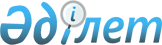 Сот шешімімен Солтүстік Қазақстан облысы Уәлиханов ауданының коммуналдық меншігіне түскен болып танылған иесіз қалдықтарды басқару Қағидаларын бекіту туралы
					
			Күшін жойған
			
			
		
					Солтүстік Қазақстан облысы Уәлиханов аудандық мәслихатының 2017 жылғы 28 қарашадағы № 9-18с шешімі. Солтүстік Қазақстан облысының Әділет департаментінде 2017 жылғы 11 желтоқсанда № 4422 болып тіркелді. Күші жойылды - Солтүстік Қазақстан облысы Уәлиханов аудандық мәслихатының 2021 жылғы 14 қазандағы № 5-10 с шешімімен
      Ескерту. Күші жойылды - Солтүстік Қазақстан облысы Уәлиханов аудандық мәслихатының 14.10.2021 № 5-10 с (ресми жарияланған күнінен кейін күнтізбелік он күн өткен соң қолданысқа енгізіледі) шешімімен.
      "Қазақстан Республикасындағы жергілікті мемлекеттік басқару және өзін-өзі басқару туралы" Қазақстан Республикасының 2001 жылғы 23 қаңтардағы Заңының 6 бабы 1 тармағы, 15) тармақшасына Қазақстан Республикасының 2007 жылғы 9 қаңтардағы Экологиялық кодексінің 19-1 бабының 3) тармақшасына сәйкес, Солтүстік Қазақстан облысы Уәлиханов аудандық мәслихаты ШЕШТІ:
      1. Сот шешімімен Солтүстік Қазақстан облысы Уәлиханов ауданының коммуналдық меншігіне түскен болып танылған иесіз қалдықтарды басқару қағидалары қосымшаға сәйкес бекітілсін.
      2 Осы шешім алғашқы ресми жарияланған күнінен кейін күнтізбелік он күн өткен соң қолданысқа енгізіледі. Сот шешімімен Солтүстік Қазақстан облысы Уәлиханов ауданының коммуналдық меншікке түскен болып танылған иесіз қалдықтарды басқару қағидалары 1. Жалпы ережелер
      1. Осы сот шешімімен Солтүстік Қазақстан облысы Уәлиханов ауданының коммуналдық меншікке түскен болып танылған иесіз қалдықтарды басқару қағидалары (бұдан әрі – Қағидалар) Қазақстан Республикасының 2007 жылғы 9 қаңтардағы Экологиялық кодексінің 20-1-бабының 5) тармақшасына сәйкес сәйкес әзірленді және сот шешiмiмен коммуналдық меншiкке түскен болып танылған иесiз қалдықтарды (бұдан әрі – қалдықтар) басқару тәртiбiн айқындайды.
      2. Қалдықтарды коммуналдық меншікке беру сот шешімінің негізінде жүзеге асырылады.
      3. Иесіз қалдықтарды басқаруды Уәлиханов ауданының жергiлiктi атқарушы органы (бұдан әрі – жергiлiктi атқарушы орган) жүзеге асырады.
      4. Қалдықтарды басқару мақсатында жергiлiктi атқарушы орган мүдделі құрылымдық бөлімшелерінің өкілдерінен комиссия құрады (бұдан әрі – Комиссия).
      Қалдықтарды басқару бойынша жұмыстарды ұйымдастыратын орган ретінде "Уәлиханов ауданы әкімдігінің сәулет, құрылыс, тұрғын үй-коммуналдық шаруашылығы, жолаушы көлігі және автомобиль жолдары бөлімі" коммуналдық мемлекеттік мекемесі тұрғын үй коммуналдық шаруашылығы саласында қызмет атқаруға Уәлиханов ауданының әкімдігімен уәкілетті және тиісті жергілікті бюджеттерден қаржыландырылатын атқарушы орган белгіленеді.
      5. Иесіз қауіпті қалдықтарды басқару – бұл қалдықтарды бағалау, есепке алу, одан әрі пайдалану, сату, кәдеге жарату және жою бойынша қызмет. 2. Сот шешімімен коммуналдық меншікке түскен болып танылған иесіз қалдықтарды басқару тәртібі
      6. Қалдықтарды есепке алу, сақтау, бағалау және одан әрi пайдалану Қазақстан Республикасы Үкіметінің 2002 жылғы 26 шілдедегі № 833 қаулысымен бекітілген Жекелеген негiздер бойынша мемлекет меншiгiне айналдырылған (түскен) мүлiктi есепке алу, сақтау, бағалау және одан әрi пайдалану қағидаларға сәйкес атқарылады.
      7. Талап етілмеген қалдықтарды қауіпсіз кәдеге жарату және жою бойынша жұмыстарды ұйымдастыруды жергілікті атқарушы орган Коммиссияның ұсыныстарын ескере отырып Қазақстан Республикасының экологиялық заңнамасының талаптарына сәйкес жергілікті бюджет қаражаты есебінен жүзеге асырады.
      8. Қалдықтарды кәдеге жарату және жою бойынша көрсетілетін қызметтерді жеткізушіні таңдау Қазақстан Республикасының мемлекеттік сатып алу туралы заңнамасына сәйкес жүзеге асырылады.
      9. Қалдықтар сатылғаннан, кәдеге жаратылғаннан және жойылғаннан кейін қалдықтардың орналасқан аумақтарын қалпына келтіру Қазақстан Республикасының жер заңнамасының талаптарына сәйкес жүргізіледі. 3. Қорытынды ережелер
      10. Қадықтармен жұмыс iстеу барысында Қазақстан Республикасының экологиялық заңнамасында көзделген талаптар сақталады.
					© 2012. Қазақстан Республикасы Әділет министрлігінің «Қазақстан Республикасының Заңнама және құқықтық ақпарат институты» ШЖҚ РМК
				
      VI шақырылғанXVIII сессия төрағасы

Т.Дүйсембеков

      Уәлиханов аудандықмәслихат хатшысы

Б.Кәдіров
Солтүстік Қазақстан облысының Уәлиханов аудандық мәслихатының 2017 жылғы 28 қарашадағы №9-18 с шешімімен бекітілген